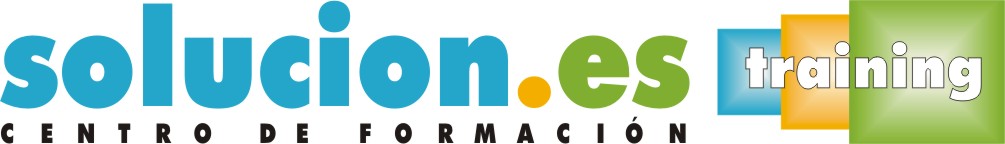  Curso On LineProcesos de trazados de carreteras y vías urbanas (UF0312)Temario:1. Diseño del espacio en la obra civil1.1- Tipologías de obras.1.2- Los programas de necesidades.1.3- Delimitación y división del espacio en las obras civiles1.4- Limites en la obra civil. Zonas de servidumbre1.5- Superficies de ocupación y de uso. 2. Análisis de los condicionantes del diseño de obras civiles2.1- El terreno y el territorio.2.2- El Clima, variación de temperaturas, viento, soleamiento, pluviometría. 2.3- Adecuación urbanística, respeto al entorno, viales e infraestructuras 2.4- Comunicación Interna y comunicación con el entorno.2.5- Seguridad y salubridad.2.6- Eficiencia energética.2.7- Normativa.3. Trazado de carreteras y de vías urbanas3.1- Trazado de vías: planta, alzado, coordinación entre planta y alzado, sección transversal, intersecciones y enlaces, desvíos provisionales de obra.3.2- Normativa técnica y recomendaciones de trazado.3.3- Perfiles longitudinales: escalas horizontales y verticales, simbología, rotulación, información complementaria (diagramas de curvatura y peralte, distancias).3.4- Perfiles transversales: escalas, distancias entre perfiles, simbología, rotulación, información complementaria (peralte, sobreanchos).4. Análisis de los sistemas complementarios en carreteras y vías urbanas4.1- Señalización horizontal y vertical.4.2- Balizamiento.4.3- Sistemas de Contención.4.4- Mobiliario urbano.4.5- Normativa técnica y recomendaciones de aplicación.5. Factores de innovación tecnológica y organizativa en la elaboración de proyectos de obra civil5.1- Aplicaciones y equipos informáticos y de telecomunicación innovadores de reciente implantación.5.2- Nuevos materiales de construcción y sistemas constructivos innovadores.5.3- Domótica.5.4- Colecciones de dibujos en formato informático.5.5- Bases de datos de la construcción.5.6- Archivo.